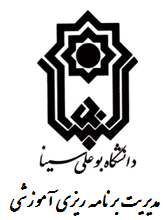 شیوه نامه تغییر و ایجاد برنامه درسیاهداف:1- تغییر یک یا چند درس از سرفصل جاری در جهت بهبود توانمندیهای دانشجویان  و افزایش توان اشتغال پذیری2- تغییرات در جهت ایجاد انگیزه و رغبت بیشتر در رشته تحصیلی3- تغییرات به منظور تسهیل شرایط فارغ التحصیلیفرایند	صورتجلسه گروه+فرمهای لازم	صورت جلسه گروه. تهیه و تکمیل فرم های مربوطه با نظر اساتید مجرب در زمینه درس مورد نظر همراه با صورتجلسه گروه	  شورای برنامه ریزی دانشکده	تصویب مورد در شورای برنامه ریزی آموزشی دانشکدهارسال موارد به شورای برنامه ریزی آموزشی دانشگاه جهت بررسی و تصویب                     شورای برنامه ریزی دانشگاهپاسخ موارد مصوب به دانشکده جهت اجرا (در موارد تغییرات کلی ارجاع موارد به شورای عالی برنامه ریزی اموزشی)                                                                            اجرا در دانشکده در صورت تصویبفرمهای ضروریعلاوه بر تکمیل کاربرگ 1 و2 که در سایت بارگزاری گردیده است، فرم های زیر نیز تکمیل گردد.لطفا در این قسمت چیزی ننویسیداهداف درس:سرفصل درس:ارزشیابی:ملزومات، تجهیزات و امکانات مورد نیاز برای ارائه:منابع اصلي:.منابع كمكي:سرفصل درس:سرفصل درس:سرفصل درس:سرفصل درس:سرفصل درس:سرفصل درس:سرفصل درس:عنوان درس به فارسي:تعداد واحد:نوع واحدپايهپايهتعداد واحد نظري:دروس پيشنياز: عنوان درس به فارسي:تعداد واحد:نوع واحدپايهپايهتعداد واحد عملي:دروس پيشنياز: عنوان درس به انگليسي:تعداد ساعت:نوع واحدتخصصيالزامیتعداد واحد نظري:دروس پيشنياز: عنوان درس به انگليسي:تعداد ساعت:نوع واحدتخصصيالزامیتعداد واحد عملي:دروس پيشنياز: عنوان درس به انگليسي:تعداد ساعت:نوع واحدتخصصياختیاریتعداد واحد نظري:دروس پيشنياز: عنوان درس به انگليسي:تعداد ساعت:نوع واحدتخصصياختیاریتعدا واحد عملي:دروس پيشنياز: عنوان درس به انگليسي:آموزش تكميلي عملي:   دارد        ندارد  سفر علمي         كارگاه         آزمايشگاه          سمينار آموزش تكميلي عملي:   دارد        ندارد  سفر علمي         كارگاه         آزمايشگاه          سمينار آموزش تكميلي عملي:   دارد        ندارد  سفر علمي         كارگاه         آزمايشگاه          سمينار آموزش تكميلي عملي:   دارد        ندارد  سفر علمي         كارگاه         آزمايشگاه          سمينار آموزش تكميلي عملي:   دارد        ندارد  سفر علمي         كارگاه         آزمايشگاه          سمينار آموزش تكميلي عملي:   دارد        ندارد  سفر علمي         كارگاه         آزمايشگاه          سمينار عنوان درس به انگليسي:سال ارائه درس:سال ارائه درس:سال ارائه درس:سال ارائه درس:سال ارائه درس:سال ارائه درس:هفتهسرفصلاولدومسومچهارمپنجمششمهفتمهشتمنهمدهمیازدهمدوازدهمسیزدهمچهاردهمپانزدهمشانزدهمارزشیابی مستمرمیان ترمآزمونهای نهاییآزمونهای نهاییپروژهارزشیابی مستمرمیان ترمنوشتاریعملکردیپروژه